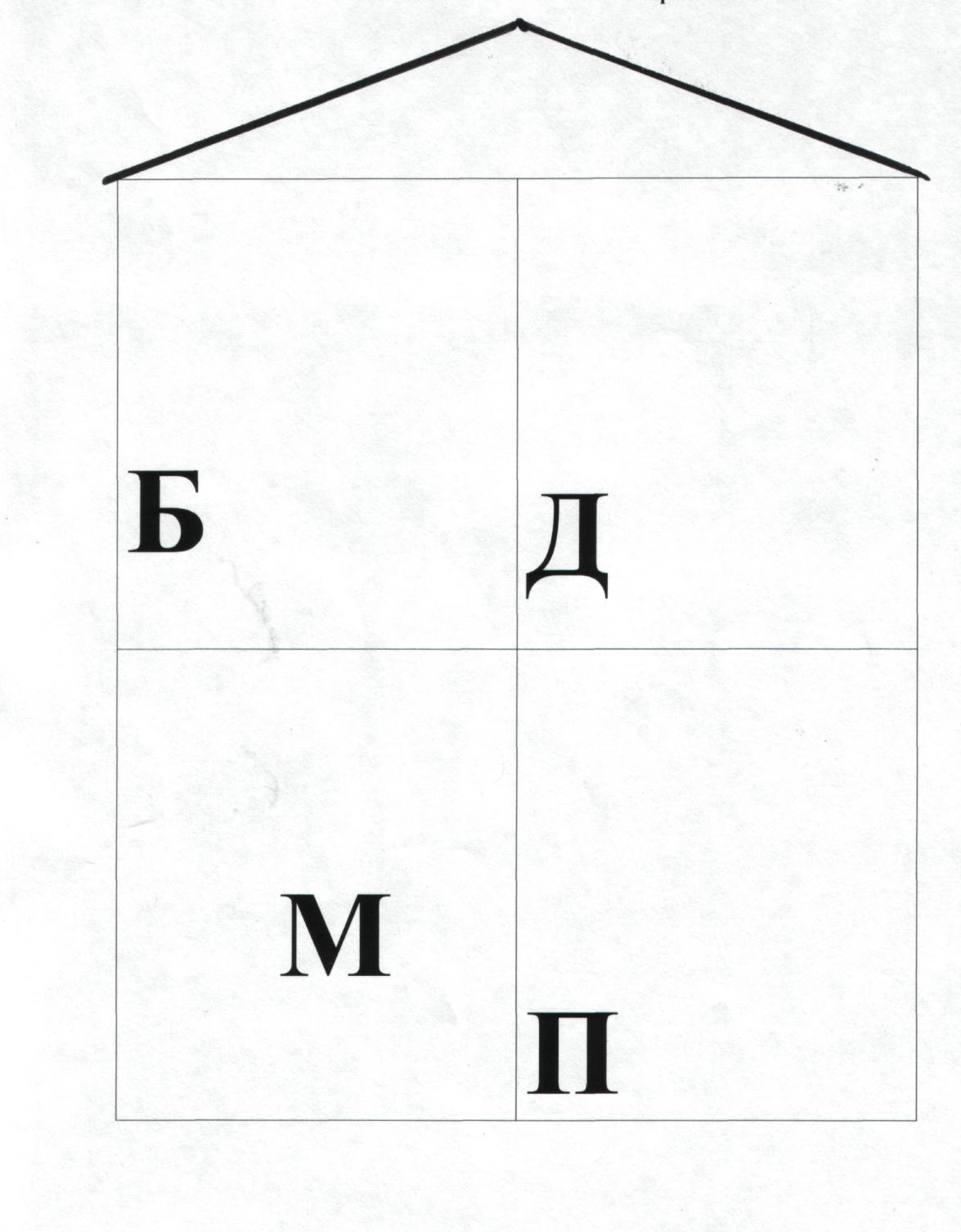                                                                                                                              Приложение № 2.